Руководство по установке ПО«AGORA – платформа электронной коммерции и закупок»СодержаниеВведениеСистемные требованияУстановка dockerЗапуск приложения ПО «AGORA – платформа электронной коммерции и закупок»Доступ в админ панель приложенияВведениеДля удобства экспертов демонстрационный пример ПО «AGORA – платформа электронной коммерции и закупок» развернут на веб-сайте по адресу https://patent-demo.agora.ru/accounts/login/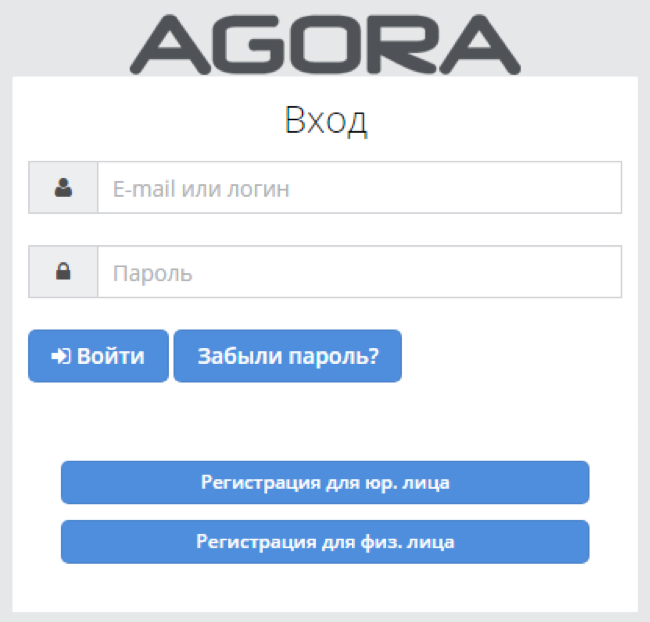 

Роль Покупатель:
Логин: buyer
Пароль: awHndhhkWKwz

Роль Поставщик:
Логин: supplier
Пароль: x52NFLDt7MU2Системные требованияНиже приведены минимальные системные требования. Аппаратное обеспечениеОперационные системыLinux Ubuntu 18.04 LTSMac OSВеб-браузерыInternet Explorer 11+ Mozilla Firefox 50+ Google Chrome 50+Установка dockerДля запуска приложения ПО «AGORA – платформа электронной коммерции и закупок» требуется версия докера 19.03 или выше. Для примера будет приведена инструкция установки под ОС Ubuntu в режиме консоли, выполните все команды последовательно. Также можно найти актуальную информацию об установке на сайте docker https://docs.docker.com/engine/install/ubuntu/Обновите репозитории:
sudo apt-get updateУстановите docker.
sudo apt install docker.ioЗапустите docker.
sudo systemctl start dockerЗапуск приложения ПО «AGORA – платформа электронной коммерции и закупок» на LinuxДля запуска приложения скачайте архив agora.tar.gz который размещен по адресу https://www.agora.ru/distribution/download/2 с приложением с сайта компании. Распакуйте его и следуйте дальнейшим инструкциям.Распакуйте архив 
tar -xzf agora.tat.gz agoraПерейдите в директорию agora
cd ./agoraЗапустите докер контейнер приложенияdocker-compose upДалее начнется сборка проекта, это может занять до 10 минут. В конце вы увидите сообщение о том, что веб-сервер запущен, и после этого приложение будет доступно по адресу в браузере http://localhost:8000/
Доступ в админ панель приложенияДля доступа в админ панель, откройте страницу в вашем браузере http://localhost:8000/admin/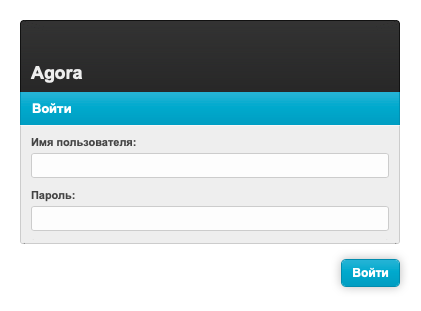 Добро пожаловать в «AGORA – платформа для электронной коммерции и закупок»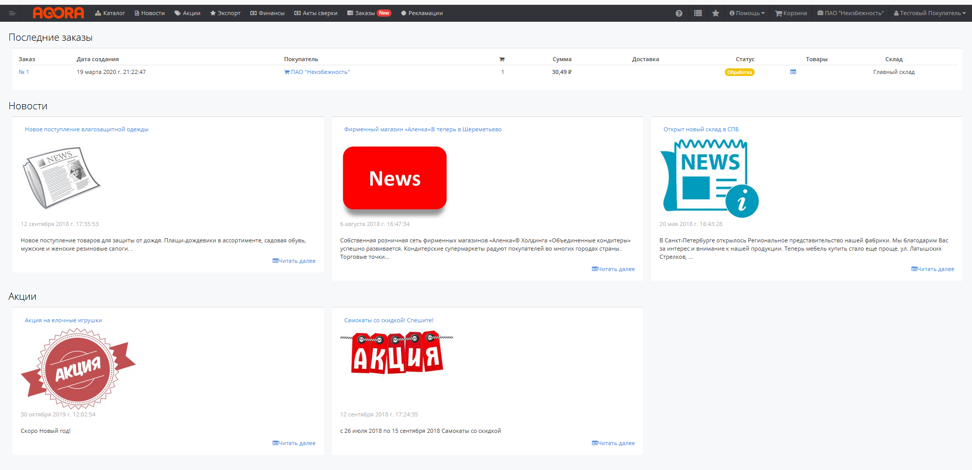 Процессор2 CPUПамять4GB RAMОбъем диска80GB